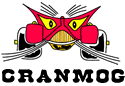 MORGAN SPORTS CAR CLUBCRANMOGTHE JOLLY COOPERS,Wardhedges Rd, Wardhedges, Bedford MK45 5EDWednesday 9th November, 2022 at 8.30pm PAST EVENTS1.1	Sunday 16th October – Delapre Abbey Classics on the Lawn –this is revised date from the cancelation in September,  please check on the website or email barbara.brinklow@delapreabbey.org for further information.1.2	Saturday 5th November – Allon White’s Breakfast Club – The Saturday Morning Breakfast Club at Allon White Sports Cars in Cranfield recommences on 5th November, 9-930am COMING UP (See website for more details)1.3	Cheese & Wine Sunday 20th November 2022– at Melvyn Rutter Ltd Melvyn has kindly agreed to host the Cheese and Wine again this year and we very much look forward to meeting up in Bishops Stortford.  We are going to keep to the same format as we had last year as it worked so well.  That is for each to bring their own cheese and wine , you are of course welcome to share with whosoever you wish, but we will keep germ transference to a minimum this way!2.4	Cranmog 50th Birthday Party – Sedgebrook Hall -invitations to the Saturday Party Night and the Friday Spanish Buffet have been emailed to all members, please remember to get your reservations in to Hazel Needham asap to ensure a place is available, we have had a very good response already.2.5	Constable Country 2023 – 12th – 14th May – Paul and Jan Dunningham are arranging this event, please contact them direct for information on room availability, we are over 90 Cranmoggers attending so far. Please contact jandunningham@yahoo.co.uk if you are interested in joining the event. We will be hoping to arrange for the Cranmog Golf Trophy to be played on the Sunday morning (not too early!) so please let Vanessa know if you are a golfer keen to join in this light-hearted challenge cranmog.sec@morgansportscarclub.com 2.6	MOGFEST 2023 – 30th June – 2nd July – Brooklands, Weybridge –The birthplace of British Motorsport and recently the subject of a second tv series, hotels are already being booked, recommended is The Hand and Spear, but very limited rooms – update from NCM given – more details in Miscellany in October.2.7	Shuttleworth– Saturday 26th August 2023 – George Hunt is arranging this day out for MSCC Cranmog, on a day when several vintage aircraft will be arriving and departing at Shuttleworth, this will be a fantastic spectacle.  If you are interested in attending please contact George Hunt ASAP with your email address, car reg and the number of people attending – ghunt2@hotmail.co.uk  3.0		HOT OFF THE PRESS3.1	South Coast Slalem 2023 – details will be forthcoming shortly from Stephen Isherwood on this proposed event3.2	50th Anniversary Regalia – Update – Neville Blunt reported that several irons are in the fire to provide various regalia with anniversary badges etc and these should be ready in the autumnMedical Detection Dogs – Save your stamps!!   Please cut and leave about a 1 cm border around the stamp. They get £20 for every A4 envelope Michele sends.Please check the Cranmog website for up to date information and any new items4.0	REMINDERSIf you have not yet paid your membership fee of £5 per person, please note that we will have to delete your details from our files and unfortunately you will no longer receive emails etc.It is not too late!  Please make payment via the Cranmog bank account with a reference of your name  - membership  The Bank account is:Sort code - 30 99 31 Account No – 00593920Please also complete the membership form so we may ensure we have correct and up to date information held at this end – here is the link :  https://forms.gle/p88bEfjbtjDW777Y7 5.0	REGALIA MATTERS 6.0	ANY OTHER STUFF: -  	7.0	DATE OF NEXT MEETING:   - 	Wednesday 14th December, 2022 End of the Month Zoom –tbc